30 сентября 2016 года № 33-5О Порядке   размещения сведений о доходах, расходах, об имуществе и обязательствах имущественного характера  лицами, замещающими муниципальные должности Председателя Горно-Алтайского городского Совета депутатов, Председателя Контрольно-счетной палаты города Горно-Алтайска, депутатами Горно-Алтайского городского Совета депутатов и членов их семей на официальном портале муниципального образования «Город Горно-Алтайск» и предоставления этих сведений средствам массовой информации для опубликованияВ соответствии с Федеральным законом от 25.12.2008 № 273-ФЗ «О противодействии коррупции», руководствуясь статьями 28, 43 Устава муниципального образования «Город Горно-Алтайск», принятого постановлением Горно-Алтайского городского Совета депутатов от 29.08.2013 № 12-3, Горно-Алтайский городской Совет депутатов Р Е Ш И Л:1. Утвердить прилагаемый Порядок размещения сведений о доходах, расходах, об имуществе и обязательствах имущественного характера лицами, замещающими муниципальные должности Председателя Горно-Алтайского городского Совета депутатов, Председателя Контрольно-счетной палаты города Горно-Алтайска, депутатами Горно-Алтайского городского Совета депутатов и членов их семей на официальном портале муниципального образования «Город Горно-Алтайск» и предоставления этих сведений средствам массовой информации для опубликования.2. Настоящее решение вступает в силу со дня его официального опубликования.3. Контроль за исполнением настоящего решения возложить на постоянную комиссию Горно-Алтайского городского Совета депутатов по вопросам законности, правопорядка, местного самоуправления, общественным связям и средствам массовой информации.Первый заместитель главы                        Председатель Горно-Алтайскогоадминистрации города 				  городского Совета депутатовГорно-Алтайска		 _____________В.Г. Емельянов                 ________________Ю.В. НечаевУтвержден решением Горно-Алтайского городского  Совета депутатов                                                          от 30 сентября 2016 г. № 33-5   Порядок размещения сведений о доходах, расходах, об имуществе и обязательствах имущественного характера  лицами, замещающими муниципальные должности Председателя Горно-Алтайского городского Совета депутатов, Председателя Контрольно-счетной палаты города Горно-Алтайска, депутатами Горно-Алтайского городского Совета депутатов и членов их семей на официальном портале муниципального образования «Город Горно-Алтайск» и предоставления этих сведений средствам массовой информации для опубликования1. Настоящим Порядком устанавливаются обязанности консультанта  Горно-Алтайского городского Совета депутатов, а также Председателя Контрольно-счетной палаты города Горно-Алтайска, по размещению на официальном портале муниципального образования «Город Горно-Алтайск» в информационно-телекоммуникационной сети «Интернет» (далее по тексту - в сети Интернет) (www.gornoaltaysk.ru), а также по предоставлению общероссийским, республиканским, муниципальным средствам массовой информации (далее по тексту - средствам массовой информации) для опубликования в связи с их запросами:а) сведений о доходах, об имуществе и обязательствах имущественного характера следующих лиц:- Председателя Горно-Алтайского городского Совета депутатов, его супруги(а) и несовершеннолетних детей;- Председателя Контрольно-счетной палаты города Горно-Алтайска, его супруги(а) и несовершеннолетних детей;- лиц, замещающих муниципальные должности депутатов Горно-Алтайского городского Совета депутатов (далее – депутаты),  их супругов и несовершеннолетних детей.б) сведений о расходах лиц, указанных в абзацах 2 – 4 подпункта «а»  настоящего пункта.2. Сведения о доходах, расходах, об имуществе и обязательствах имущественного характера предоставляются средствам массовой информации для опубликования по их запросам - в случае отсутствия этих сведений на официальном портале муниципального образования «Город Горно-Алтайск» в сети Интернет.3. На официальном портале муниципального образования «Город Горно-Алтайск» в сети Интернет размещаются и средствам массовой информации предоставляются для опубликования следующие сведения о доходах, расходах, об имуществе и обязательствах имущественного характера:а) перечень объектов недвижимого имущества, принадлежащих лицу, указанному в пункте 1 настоящего Порядка, его супруге (супругу) и несовершеннолетним детям на праве собственности или находящихся в их пользовании, с указанием вида, площади и страны расположения каждого из таких объектов;б) перечень транспортных средств, с указанием вида и марки, принадлежащих на праве собственности лицу, указанному в пункте 1 настоящего Порядка, его супруге (супругу) и несовершеннолетним детям;в) декларированный годовой доход лица, указанного в пункте 1 настоящего Порядка, его супруги (супруга) и несовершеннолетних детей;г) сведения об источниках получения средств, за счет которых совершены сделки (совершена сделка) по приобретению земельного участка, другого объекта недвижимости, транспортного средства, ценных бумаг, акций (долей участия, паев в уставных (складочных) капиталах организаций), если общая сумма таких сделок превышает общий доход лица, указанного в подпункте «а» пункта 1 настоящего Порядка, его супруги (супруга) за три последних года, предшествующих отчетному периоду.4. В размещаемых на официальном портале и предоставляемых средствам массовой информации для опубликования сведениях о доходах, расходах, об имуществе и обязательствах имущественного характера запрещается указывать:а) иные сведения (кроме указанных в пункте 3 настоящего Порядка) о доходах, расходах лица, указанного в пункте 1 настоящего Порядка, его супруги (супруга) и несовершеннолетних детей, об имуществе, принадлежащем на праве собственности названным лицам, и об их обязательствах имущественного характера;б) персональные данные супруги (супруга), детей и иных членов семьи лица, указанного в пункте 1 настоящего Порядка;в) данные, позволяющие определить место жительства, почтовый адрес, телефон и иные индивидуальные средства коммуникации лица, указанного в пункте 1 настоящего Порядка, его супруги (супруга), несовершеннолетних детей и иных членов семьи;г) данные, позволяющие определить местонахождение объектов недвижимого имущества, принадлежащих лицу, указанному в пункте 1 настоящего Порядка, его супруги (супруга), несовершеннолетним детям, иным членам семьи на праве собственности или находящихся в их пользовании;д) информацию, отнесенную к государственной тайне или являющуюся конфиденциальной.5. Сведения о доходах, расходах, об имуществе и обязательствах имущественного характера, указанные в пункте 3 настоящего Порядка, размещаются на официальном портале муниципального образования «Город Горно-Алтайск» в сети Интернет в течение 14-ти рабочих дней со дня истечения срока, установленного для их подачи.6. Размещение на официальном портале муниципального образования «Город Горно-Алтайск» в сети Интернет сведений о доходах, расходах, об имуществе и обязательствах имущественного характера, указанных в пункте 3 настоящего Порядка обеспечивается консультантом Горно-Алтайского городского Совета депутатов в отношении сведений о доходах, расходах, об имуществе и обязательствах имущественного характера, предоставленных Председателем и депутатами Горно-Алтайского городского Совета депутатов. Размещение на официальном портале муниципального образования «Город Горно-Алтайск» в сети Интернет сведений о доходах, расходах, об имуществе и обязательствах имущественного характера, указанных в пункте 3 настоящего Порядка обеспечивается Председателем Контрольно-счетной палаты города Горно-Алтайска в отношении сведений о доходах, расходах, об имуществе и обязательствах имущественного характера, предоставленных Председателем Контрольно-счетной палаты города Горно-Алтайска. 7.  Консультант Горно-Алтайского городского Совета депутатов, Председатель Контрольно-счетной палаты города Горно-Алтайска: а) в течение трех рабочих дней со дня поступления запроса от средств массовой информации сообщают о нем лицу, указанному в пункте 1 настоящего Порядка, в отношении которого поступил запрос;б) в течение семи рабочих дней со дня поступления запроса от средства массовой информации обеспечивают предоставление ему сведений, указанных в пункте 3 настоящего Порядка, в том случае, если запрашиваемые сведения отсутствуют на официальном портале муниципального образования «Город Горно-Алтайск» в сети Интернет;в) в случае, если запрашиваемые средством массовой информации сведения размещены на официальном портале, в течение семи рабочих дней со дня поступления запроса направляют разъяснения о том, где указанные сведения размещены.	8. Консультант Горно-Алтайского городского Совета депутатов, Председатель Контрольно-счетной палаты города Горно-Алтайска несут в соответствии с законодательством Российской Федерации ответственность за несоблюдение настоящего Порядка, а также за разглашение сведений, отнесенных к государственной тайне или являющихся конфиденциальными.ГОРНО-АЛТАЙСКИЙГОРОДСКОЙ СОВЕТДЕПУТАТОВ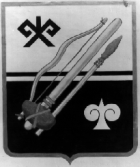 ГОРНО-АЛТАЙСК  КАЛАНЫҤ ДЕПУТАТТАР СОВЕДИРЕШЕНИЕЧЕЧИМ